Léirigh le do thoil na ceantair a bhfuil tú sásta freastal orthu trí thic a chur i mbosca na gceantar cuí thíosNB: Ní mór d’iarratasóirí an fhoirm gealltanais shínithe thíos a chur ar ais freisin. PAINÉAL IDIRNÁISIÚNTA COSANTA AturnaethaIarratas le cur isteach ar an bPainéal
Dáta Deiridh: 4.00 pm Dé hAoine 1 Iúil, 2022.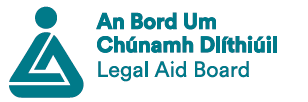 AinmSeoladhRíomhphostUimhir TheileafóinUimhir CBLBaile Átha Cliath – Abhantrach Ionad Dlí Margadh na FeirmeBaile Átha Cliath, Cill Dara, Cill Mhantáin, Ceatharlach, Cill Chainnigh, Laois, Uíbh Fhailí, An Mhí, Lú, Loch Garman, Tiobraid Árann (seachas Carraig na Siúire), Cabhán, MuineachánGaillimh – Abhantrach Ionad Dlí Theach SevilleGaillimh, Maigh Eo, Sligeach, Liatroim, Ros Comáin, An Clár, Luimneach, Dún na nGall, An Iarmhí, LongfortChorcaí – Ceantar Ionad Dlí Ché an PhápaCorcaigh, Ciarraí, Port Láirge, Tiobraid Árann (Carraig na Siúire amháin)Deimhním nach bhfuil mé faoi láthair agus nach raibh mé riamh ina ábhar d’aon imeachtaí araíonachta a bhaineann le m’iompar gairmiúil os comhair aon choiste, binse, cúirte nó comhlachta comhchosúla, seachas imeachtaí inar cinneadh go bhfuil an gearán gan údar.Mura bhfuil, tabhair sonraí breise ar leathanach breise le do thoil. Tá      NílDeimhním go bhfuilim sásta seirbhísí dlí a sholáthar de réir an Achta um Chúnamh Dlíthiúil Sibhialta 1995 agus Téarmaí agus Coinníollacha na Scéime de réir mar a chinnfidh an Bord ó am go chéile. Tá      NílDeimhním go bhfuil deimhniú cleachtaidh reatha agam ó Dhlí-Chumann na hÉireann agus go gcuirfidh mé an Bord ar an eolas láithreach má scoireann mé de dheimhniú den sórt sin a bheith agam tráth ar bith. Tá      NílDeimhním go bhfuilim clúdaithe ag árachas slánaíochta gairmiúla d’éileamh suas le €1.5m agus go gcuirfidh mé an Bord ar an eolas ag tráth ar bith mura bhfuil sé seo amhlaidh. Tá       NílDeimhním gur ligeadh isteach ar Rolla na nAturnaetha in Éirinn mé ar:____/_____/______Aontaím páirt a ghlacadh in oiliúint atá á eagrú ag an mBord i mí Iúil 2022 chun críocha rannpháirtíochta sa scéim seo Tá      NílAontaím dul faoi oiliúint bhreise a mheasfaidh an Bord a bheith riachtanach ó am go ham Tá      NílTá oiliúint fhoirmiúil faighte agam cheana féin sa dlí dídeanaitheMá tá, tabhair sonraí le do thoil: Tá      NílTá taithí phraiticiúil agam ar dhlí na ndídeanaitheMá tá, tabhair sonraí le do thoil: Tá      NílDeimhním go bhfuil na nósanna imeachta imréitigh cánach reatha le haghaidh conarthaí san earnáil phoiblí á gcomhlíonadh agam. Tá      NílDeimhním go bhfuil rochtain agam ar áiseanna ríomhphoist agus go bhfuil na bogearraí TF a úsáideann mé ag luí le bogearraí Microsoft Office agus go bhfuilim sásta cloí le riachtanas an Bhoird ríomhphoist rúnda a sheoladh trí úsáid a bhaint as áis shlán ríomhphoist an Bhoird. Tá      NílDearbhaím nach bhfuil aon riocht leighis orm a d’fhágfadh nach bhfuil mé in ann an tseirbhís riachtanach a sholáthar. Aontaím leis an mBord an ceart a fhorchoimeád i gcónaí mé a tharchur chuig lia-chleachtóir chun m'oiriúnacht ina leith seo a dhearbhú. Tá      NílAinm an aturnae le cur ar an bpainéalDátaSíniúCáin Shiarchoinneálach Uimh.SeoladhCBL uimh.